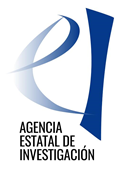 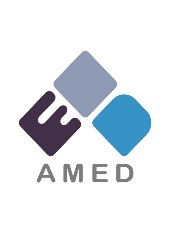 Japan-Spain Joint Funding “Nanomedicine Call for Collaborative Research Proposals Driven by Early Stage Researchers” 2018APPLICATION FORM‘PROPOSAL DETAILSINSTRUCTIONSThis document contains eight (9) separate sections. Please complete ALL sectionsCo-applicants from Japan and Spain shall work together to write a single proposal and submit it electronically. The same joint application form should be submitted twice: Japan-based co-applicants to AMED and Spain-based co-applicants shall submit to AEI-MINECO. For Japan-based co-applicants:Proposals must be electronically submitted in English and Japanese using the attached Application Form by means of “e-Rad“ system (https://www.e-rad.go.jp/) to AMED in Japan no later than 12th June 2018, 19:00 pm (JST).For Spain-based co-applicants:Spain-based co-applicants should electronically submit their application forms to AEI-MINECO by noon (Spanish time) on 12th of June 2018 Submission system to be announced.A.	GENERAL INFORMATIONResearchers in Japan Research TeamResearchers in Spain Research TeamB.	SCIENTIFIC ABSTRACT OF THE PROPOSALInstructions:In no more than 300 words, please provide a succinct and accurate scientific description of the proposal to include the specific aims, hypotheses, methodology and approach of the research proposal, including its importance to the research area of this proposal. The scientific abstract should be identical for both the Japan and Spain applications.C.	PROBLEM FORMULATIONInstructions:List main objectives of the joint research project in order of priority, and describe them clearly and succinctly.Provide specific details on the contributions and responsibilities of the Japan and Spain researchers with respect to the main objectives of the joint research project.Describe the scope and constraints of the proposed activity.Highlight the deliverables upon project completion, stating specifically what are the contributions and responsibilities of the Japan and Spain researchers.Please do NOT exceed two pages for this section.Main objectives, stating specific contributions and responsibilities of Japan and Spain researchersScope & constraintsDeliverables, stating specific contributions and responsibilities of Japan and Spain researchersD.	POTENTIAL IMPACT / APPLICATIONS / EXPLOITATIONInstructions:Please state the likely impact and applications of the work (scientific, medical, social, technological, economic, etc.).Highlight any potential for exploitation, and the necessary follow-up arrangements.Please do NOT exceed one page for this section.ImpactApplicationsExploitation Potential / Commercialisation (if expected)E.	PROJECT DESCRIPTIONInstructions:Where applicable, the specific contributions and responsibilities of each Japan and Spain Principal Investigator should be clearly stated.This section must be submitted in Arial font size 10. Please do NOT exceed twelve pages for this section. Do note that submissions that do not comply with these requirements will be rejected.Background and State of the ArtJapan and Spain researchers should describe previous works that are related to this proposal and any preliminary results that would help support this proposal. They should also describe past collaborative efforts between themselves.detailed methodologyCo-PIs should describe in detail:the method and technical approach chosen, the alternatives that have been or can be considered,why the chosen methods are preferred, andwhether the investigation is to occur in stages and if the stages would be sequential or parallel.novelty of the approach Co-PIs should highlight succinctly the novelty of the proposed approach. competitors/ comparative advantages of the approach Co-PIs should mention who else in the world are working in similar areas and highlight the key/main competitors, and highlight why the proposed approach is better than those of the key competitors mentioned.Information on collaborationCo-PIs should describe in detail:the lead Japan and Spain institutions involved in the project,	the interaction among researchers of both countries,specific contributions and responsibilities of the Japan and Spain researchers,how the proposed research will leverage on capabilities in Japan and the Spain collaborating partners,involvement (e.g. in terms of man-months per year) of co-PIs, Co-Investigators and Collaborators from Japan and Spain, and the achievements that are relevant and necessary in ensuring success for the proposed research.manpower & equipment justification  Japan and Spain co-PIs should elaborate in detail the reasons for the requested manpower and equipment, highlighting the specific contribution to the deliverables of the project.Management of intellectual property RIGHTSDescribe the management of intellectual property rights arising from the proposed joint project that should be included in a Collaborative Research Agreement.Additional informationOne extra page of References could be added and one extra page of figures or tables that could support the project description could be added.F.	PROJECT IMPLEMENTATION SCHEDULEInstructions:1.	Indicate clearly the deliverables of each Japan and Spain team.G. BUDGET INFORMATION (please attach)Instructions:For Japan ApplicantsFill in the table below. Total of Japan Institutions　　　　　　　　　　　　　　　　　　　　　　　　　　(Unit: 1,000 yen)Lead Japanese Institution: (Name of the Institution)　　　　　　　　　　　　　　　(Unit: 1,000 yen)Erase sub-tables (Breakdown) below in case only Lead Japan Institution is planned to be the contractor of AMED.(Breakdown)Collaborating Japanese institution: (Name of the Institution)                                        (Unit: 1,000 yen)(Please duplicate this table if more than one Japanese collaborating institute to be the contractor of AMED) For Spain-based ApplicantsFill in the table below. Please be aware that maximum funding per project (150.000 €) applies to the whole Spanish part. In the case there are collaborators in addition to the PI group the budget should be divided accordingly. Ideally, there will be only one Spanish PI centralizing the budget and acting as interlocutor with the AEI-MINECO. Lead Spanish Institution: (Name of the beneficiary institution)Collaborating Spanish institution (if any): (Name of the Institution)H.	CVs of ApplicantsInstructions:The CVs of the Japan and Spain applicants highlighting the relevant research background, technical competencies and publications must be attached. The main scientific publications and/or patent applications within the last five (5) years must also be listed down in the CVs of the applicants.Please submit the CV of both co-PIs (Japan based PI and Spain-based PI) and CVs of collaborators (if any). CVs should have a maximum of 4 pages altogether.DECLARATIONMy/Our proposal involves the use of (please indicate within box) Has the necessary ethical clearance been obtained for the proposal?			Yes.  A copy of the ethics approval is attached with the application.		No.  A copy of the ethics approval will be submitted before the commencement 		of the project. I/We declare that the facts stated in this application and the accompanying information are true and that this is an original and latest version of the proposal.(Japan-based co-applicants)I also declare that no same research is being funded by any funding bodies and I report promptly to AMED in case a research project including same content is selected by another competitive funding program.(Spain-based co-applicants)I also declare that no other versions of this proposal (or parts thereof) with similar objectives, scope, deliverables or outcomes have been or will be submitted to any other funding bodies.Proposal Title:Total Requested Funding:Total for Japan-based researcher(s): Japanese YenTotal Requested Funding:Total for Spain-based researcher(s): EuroPrincipal Investigators (co-PIs):Japan-based Title, Name and Last nameInstitutionPrincipal Investigators (co-PIs):Spain-based Title, Name and Last nameInstitutionSECTIONDESCRIPTIONA.GENERAL INFORMATIONB.SCIENTIFIC ABSTRACT OF THE PROPOSALC.PROBLEM FORMULATIONDPOTENTIAL IMPACT / APPLICATIONS / EXPLOITATIONE.PROJECT DESCRIPTIONF.PROJECT IMPLEMENTATION SCHEDULEG.BUDGET INFORMATIONH.CVsI.DECLARATIONProposal Title:Acronym:Keywords:(from 5 to 7)NameOrganization, Division[e-mail Address]TitleDate of PhD Specialty(co-PI)（Collaborators, if any, use a row for each team member）NameOrganization, Division[e-mail Address]TitleDate of PhDSpecialty（co-PI）（Collaborators, if any, use a row for each team member）Research ItemsMilestones and DeliverablesYear 1Year 2Year 3Research Item 1Milestones and DeliverablesResearch Item 2 Milestones and DeliverablesResearch Item 3 Milestones and DeliverablesEtc.Main itemMain itemSub itemsYear 1Year 2Year 3TotalDirect costs1. Costs of goodsEquipment costsDirect costs1. Costs of goodsConsumable item costsDirect costs2. Travel costsTravel costsDirect costs3. Personnel costs/ services costsPersonnel costsDirect costs3. Personnel costs/ services costsServices costsDirect costs4. OtherSubcontract costsDirect costs4. OtherOtherIndirect costs(In general, 30% of aforementioned costs)Indirect costs(In general, 30% of aforementioned costs)Indirect costs(In general, 30% of aforementioned costs)TotalTotalTotalMain itemMain itemSub itemsYear 1Year 2Year 3TotalDirect costs1. Costs of goodsEquipment costsDirect costs1. Costs of goodsConsumable item costsDirect costs2. Travel costsTravel costsDirect costs3. Personnel costs/ services costsPersonnel costsDirect costs3. Personnel costs/ services costsServices costsDirect costs4. OtherSubcontract costsDirect costs4. OtherOtherIndirect costs(In general, 30% of aforementioned costs)Indirect costs(In general, 30% of aforementioned costs)Indirect costs(In general, 30% of aforementioned costs)TotalTotalTotalMain itemMain itemSub itemsYear 1Year 2Year 3TotalDirect costs1. Costs of goodsEquipment costsDirect costs1. Costs of goodsConsumable item costsDirect costs2. Travel costsTravel costsDirect costs3. Personnel costs/ services costsPersonnel costsDirect costs3. Personnel costs/ services costsServices costsDirect costs4. OtherSubcontract costsDirect costs4. OtherOtherIndirect costs(In general, 30% of aforementioned costs)Indirect costs(In general, 30% of aforementioned costs)Indirect costs(In general, 30% of aforementioned costs)TotalTotalTotalPersonnel (please list)No.Year 1 (€)Year 2 (€)Year 3 (€)Total (€)Postdoctoral FellowResearch AssistantLaboratory TechnicianPersonnel SubtotalPersonnel SubtotalSmall equipment (please list)No.Year 1 (€)Year 2 (€)Year 3 (€)Total (€)Equipment SubtotalEquipment SubtotalOther Operating Expenses (OOE)Year 1 (€)Year 2 (€)Year 3 (€)Total (€)Total (€)Materials & ConsumablesMaterials & ConsumablesSubcontracting and servicesSubcontracting and servicesTravel & AllowanceTravel & AllowanceOOE SubtotalOOE SubtotalGRAND TOTALGRAND TOTAL Human Subject Human Tissues or Cells  Animal Experimentation Animal Tissues or Cells Requirement for containment Class 2 and above  My/Our proposal does not involve the use of any of the above. Print Name of ApplicantSignatureDate(Japan)(Spain)